PROSEDI – 2° ANO VESPERTINOPROFESSORA: GISLAINE GUINDANIBOA TARDE!NA AULA DE PROSEDI DE HOJE VAMOS TRABALHAR: AGILIDADE, PERCEPÇÃO, COMPREENSÃO DE SÍLABAS E TAMBÉM FORMAÇÃO DE PALAVRAS ATRAVÉS  DO RACIOCÍNIO  LÓGICO DE SEUS CONHECIMENTOS PRÓPRIOS E DE SEU COTIDIANO.VAMOS LÁ!!!! O JOGO SE CHAMA: SUGA SÍLABAS. OU TAMBÉM PODEMOS ADAPTAR PARA  ASSOPRAR SÍLABAS.VAMOS LÁ!!!CONFECCIONE PLAQUINHAS COM SÍLABAS , SENDO QUE PRECISARÁ DO DOBRO DE SÍLABAS.LEMBRANDO QUE DOBRO É 2 VEZES.CONVIDE  ALGUÉM PARA BRINCAR COM VOCÊ.EM UM ENVELOPE ESCREVA APENAS UMA VEZ AS SÍLABAS .VAI PRECISAR DE UM PRATO PARA CADA JOGADOR.SE TIVER UM CANUDINHO PARA CADA JOGADOR. CASO CONTRÁRIO PODERÁ FAZER A ADAPTAÇÃO DO JOGO PARA ASSOPRAR AS SÍLABAS.COMO JOGAR :EM UM ESPAÇO VAMOS DISTRIBUIR AS SÍLABAS.NA SUA VEZ CADA JOGADOR RETIRA DO ENVELOPE A SÍLABA QUE DEVE SER SUGADA OU ASSOPRADA ATÉ O SEU PRATO: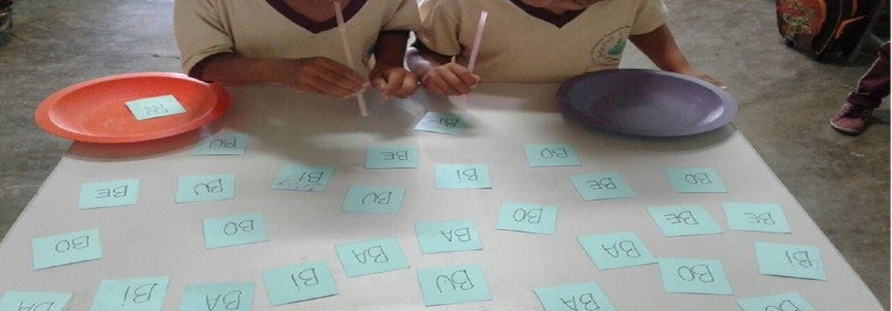 SE VOCÊ NÃO TEM CANUDINHO EM SUA CASA, PODE ASSOPRAR AS SÍLABAS.PODE ASSOPRAR OU SUGAR SÍLABAS REPETIDAS.VENCE QUEM TIVER SUGADO OU ASSOPRADO O MAIOR NÚMERO DE SÍLABAS.DEPOIS VOCÊ PODE DIZER PALAVRAS QUE INICIAM COM AS SÍLABAS QUE VOCÊ TEM EM SEU PRATO.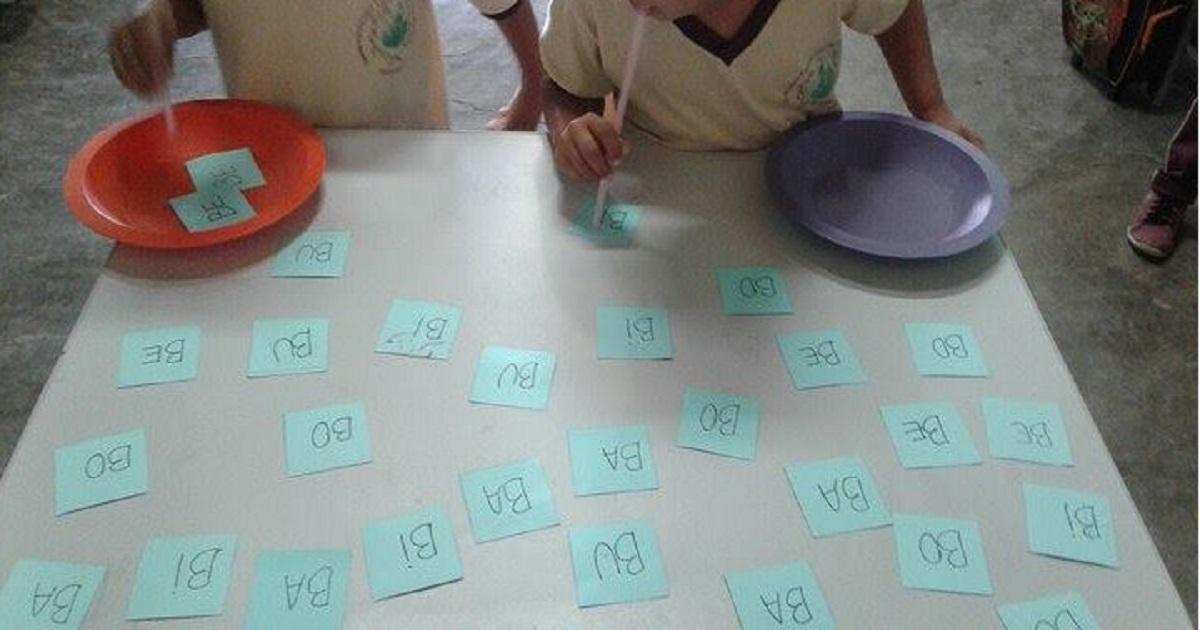 BOA ATIVIDADE!!	